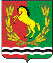 АДМИНИСТРАЦИЯМУНИЦИПАЛЬНОГО ОБРАЗОВАНИЯ РЯЗАНОВСКИЙ СЕЛЬСОВЕТ
АСЕКЕЕВСКОГО РАЙОНА ОРЕНБУРГСКОЙ ОБЛАСТИПОСТАНОВЛЕНИЕ =====================================================================09.11.2023                                       с. Рязановка                                      № 115 -п О выявлении правообладателяранее учтенного объекта недвижимостис кадастровым номером 56:05:1501001:566 В соответствии со статьей 69.1 Федерального закона от 13 июля 2015 года №218-ФЗ "О государственной регистрации недвижимости" администрация муниципального образования Рязановский сельсовет  ПОСТАНОВЛЯЕТ:1. В отношении объекта недвижимости квартиры  с кадастровым номером56:05:1501001:566  по адресу: Оренбургская область Асекеевский район село Рязановка улица Транспортная дом 19 квартира 2  в качестве его правообладателя, владеющего данным объектом недвижимости квартиры  на праве собственности  выявлен Хакимов Марс Назирович 02.02.1985 года рождения, уроженец    села Рязановка Асекеевского района  Оренбургской области, паспорт серии  5308  № 719427  от 25.02.2009 г, ТП УФМС России по Оренбургской области в Асекеевском районе. Зарегистрирован  по адресу: Оренбургская область, Асекеевский район, село Рязановка, улица Транспортная дом 19, квартира 2.Глава муниципального образования                                              А.В. Брусилов